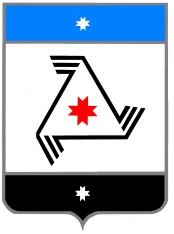 Р Е Ш Е Н И ЕСовет депутатов муниципального образования«Балезинский район»«Балезино ёрос» муниципал кылдытэтысь депутатъёслэн  КенешсыОтчет Администрации района  о выполнении Прогноза социально-экономического развития Балезинского района на 2017-2019 годы за  2017 год«25» апреля 2018 годРуководствуясь Уставом муниципального образования «Балезинский район» и заслушав отчет главы муниципального образования «Балезинский район» «О выполнении Прогноза социально-экономического развития Балезинского района на 2017-2019 годы за 2017 год», Совет депутатов   муниципального образования «Балезинский район»,  РЕШАЕТ:1.Утвердить отчет о выполнении Прогноза социально-экономического развития Балезинского района    на 2017-2019 годы за 2017 год (прилагается).  2.Опубликовать отчет о выполнении Прогноза социально-экономического развития Балезинского района на 2017-2019 годы за 2017 год на официальном сайте Администрации муниципального образования «Балезинский район».Председатель Совета депутатов МО «Балезинский район»	                    Н.В. Бабинцев   пос. Балезино   25.04.2018г.   № 23-157